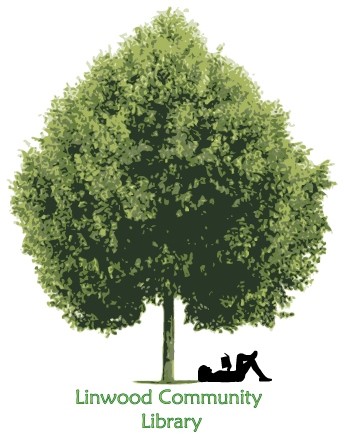 Director’s Report January 24th, 2023Happy 2023! Story Time and Coffee Club were the library’s best attended programs for December.  Mystery Book Club @ Z&M Twisted Vine Winery was rescheduled for March 17th.Adult Winter Reading Round 2 began.Saturday Feb 4th @ 11am: Tony with Anthony’s Beehive will be teaching a class on beekeeping. Bee there! 